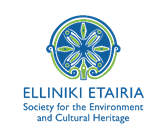 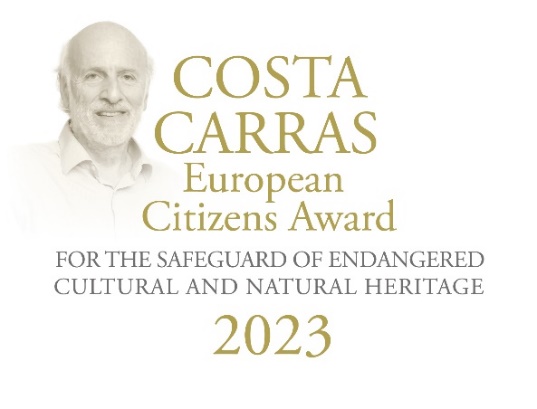 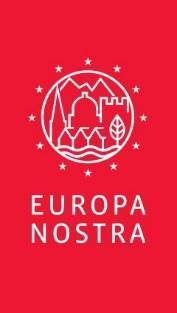 BASIN BÜLTENİ2024 Tehlike Altındaki Mirasın Korunması için Costa Carras Avrupa Yurttaşları Ödüllerinin Kazananları duyuruldu:Stéphane Bern, ünlü Fransız gazeteci ve miras savunucusu, Altın Ödülü kazandıGümüş Ödülü müştereken Yunanistan’dan Archilochos - Paros Kültür Derneği veTürkiye’den Toplum, Kent ve Çevre için Haydarpaşa Dayanışması kazandıBrüksel / Lahey / Atina, 21 Mart 2024Tehlike Altındaki Mirasın Korunması için Costa Carras Avrupa Yurttaşları Ödüllerinin 2024 yılı kazananları bugün açıklandı. Ünlü bir Fransız-Lüksemburglu gazeteci, radyo sunucusu ve televizyon programcısı ve önde gelen bir miras savunucusu olan Stéphane Bern, Fransa'da ve Avrupa'nın geri kalanında risk altındaki mirasın kurtarılması ihtiyacına ilişkin farkındalık yaratma konusundaki örnek çalışmaları nedeniyle Altın Ödül'e layık görüldü.Jüri, yeni kurulan Gümüş Ödülü, kültürel ve doğal miraslarını tanıtmak ve korumak için yerel yurttaş hareketlerini başarıyla organize ettikleri için iki STK'ya, Archilochos - Paros Kültür Derneği (Yunanistan) ve Toplum, Kent ve Çevre için Haydarpaşa Dayanışması’na (Türkiye) ortaklaşa verdi.Ödül Töreni 10 Nisan tarihinde Delphi Ekonomik Forumu çerçevesinde gerçekleştirilecektir. Tören, Yunanistan Cumhuriyeti Cumhurbaşkanı Sayın Katerina Sakellaropoulou ve Slovenya Cumhuriyeti Cumhurbaşkanı Sayın Nataša Pirc Musar'ın katılımıyla gerçekleştirilecektir. Costa Carras Tehlike Altındaki Mirasın Korunması için Avrupa Yurttaşları Ödülleri, 2023 yılında EUROPA NOSTRA ve ELLINIKI ETAIRIA - Çevre ve Kültürel Miras Derneği tarafından, Yunanistan ve Avrupa'da çevre ve kültürel mirasın korunmasında ikonik bir şampiyon olan Costa Carras anısına kurulmuştur. Ödüllerin kurucu ortakları A.G. Leventis Vakfı, Delphi Ekonomik Forumu ve Avrupa Yatırım Bankası Enstitüsü'dür. Altın Ödül ve Gümüş Ödül, A.G. Leventis Vakfı tarafından cömertçe finanse edilmektedir.2024'e Costa Carras Tehlike Altındaki Mirasın Korunması için Avrupa Yurttaşları Ödüllerine Katılım Çağrısına verilen yanıt etkileyiciydi. Belçika, Kıbrıs, Fransa, Gürcistan, Yunanistan, İtalya, Norveç, Sırbistan, İspanya, Türkiye ve Ukrayna'dan 22 başvuru alındı. Gösterilen bu ilgi doğrultusunda Gümüş Ödül oluşturulmuştur.Stéphane Bern'e Altın Ödül (Fransa/Lüksemburg)Duyuruya cevaben Stéphane Bern şu yorumda bulundu: "Tüm miras savunucuları için Costa Carras'ın adı, Avrupa'daki tarihi miras ve çevresel ortam lehine elli yıl boyunca yorulmadan verilen mücadeleyi çağrıştırıyor. Europa Nostra Başkan Yardımcısı ve ELLINIKI ETAIRIA'nın kurucusu Costa Carras, insanların desteği olmadan varlığını sürdüremeyecek olan mirasın nasıl korunup kollanacağını bize gösterdi. Yirmi dört yıldır zaman zaman ikamet ettiğim Yunanistan'ın bir aşığı, Fransız mirasının ateşli bir savunucusu ve bir Avrupalı olarak Costa Carras Avrupa Yurttaşları Ödülü'ne layık görülmekten büyük onur duyuyorum. Fransa Cumhurbaşkanı'nın talebi ve Fondation du Patrimoine'in desteğiyle, her yıl halk tarafından bildirilen ve daha sonra Française des Jeux ile başlatabildiğim Miras Piyangosu sayesinde restorasyonlarına katılan yaklaşık 120 tehlike altındaki anıtı korumak için yedi yıldır yürüttüğüm faaliyeti sürdürmek için gerçek bir teşvik. Bugüne kadar kurtarılan ya da kurtarılma sürecinde olan 875 anıt seçebildik. Bu nedenle Costa Carras Ödülünü, hepimizin kolektif ve bireysel olarak tarihi mirasın koruyucuları olduğumuzun farkına varan tüm yurttaşlarıma ithaf ediyorum."Ödül Jürisi şunları söyledi: "Stéphane Bern, Avrupa'nın kültürel mirasını koruma ve destekleme konusundaki kararlı tutumu nedeniyle Costa Carras Avrupa Ödülü'ne layık görülmüştür. Fransa'da "Bay Miras" olarak tanınan Bern'in etkili televizyon programları, ülkesindeki mirasın korunması için önemli adımlar atılmasını sağlamıştır. Stéphane Bern'e (tamamen gönüllü olarak hareket eden) verilen ve Fondation du Patrimoine tarafından başlatılan ve Kültür Bakanlığı tarafından desteklenen özel bir görev olan 'Bern Misyonu', Fransa'daki yüzlerce miras alanına finansman ve çok ihtiyaç duyulan farkındalığın yönlendirilmesine yardımcı olan Française des Jeux ile birlikte yenilikçi Miras Piyangosunun (Loto du Patrimoine) oluşturulmasını da içeriyordu. Ancak Bern'in çabaları Fransa'nın ötesine geçerek, Avrupa mirasına adanmış çok sayıda televizyon programı aracılığıyla Avrupa ve küresel ölçekte farkındalık yaratmıştır. Eski Thiron-Gardais Kraliyet ve Askeri Koleji'nin başarılı restorasyonuyla sonuçlanan yorulmak bilmez çabaları, tehlike altındaki mirasın korunması üzerindeki derin etkisinin bir örneğidir."Stéphane Bern'in misyonu, Avrupa çapında tehlike altındaki miras konusunda farkındalık yaratmaya yönelik multidisipliner çabalarıyla karakterize edilmektedir. Kariyerine Fransız mirasına odaklanan televizyon programlarıyla başlayan Bern, o zamandan bu yana vizyonunu kitaplar ve radyo podcast'leri aracılığıyla Avrupa mirasının korunmasını kapsayacak şekilde genişletti. Bern'in sarsılmaz kararlılığı, Institut de France'a bağlı Stéphane Bern Tarih ve Miras Vakfı'nın kurulmasını sağlamıştır. Bern ayrıca 2022 yılında, farklı kampüsler arasında akademik değişimleri kolaylaştırmak, miraslarını canlandırmak ve tarihlerini tanıtmak amacıyla Eski Kraliyet ve Askeri Akademiler Birliği'ni kurdu.Miras Piyangosu 2017 yılında, Fransa Cumhurbaşkanı Emmanuel Macron'un Stéphane Bern'e tehlike altındaki mirası tespit etme ve restore etmek için yeni finansman kaynakları arama görevini vermesinin ardından başlatıldı. Özellikle Fransız halkının mirasına olan bağlılığı sayesinde, başlangıçtan bu yana seçilen tüm alanlardaki restorasyon çalışmalarını desteklemek için yaklaşık 230 milyon avro tahsis edildi. Restorasyon çalışmaları için 850'den fazla mekana yardım edilmiştir. Bugün 500'den fazla alan kurtarılmış ya da kurtarılmak üzeredir.Bern'in misyonu, "Bons baisers d'Europe" ve "Viennese Getaway" gibi televizyon programları aracılığıyla Avrupa mirasını tanıtmaya olan bağlılığının da gösterdiği gibi sınırları aşmaktadır. Savunuculuğu uluslararası alanda dikkat çekmiş ve diğer Avrupa ülkelerine risk altındaki mirasın korunması için benzer stratejiler benimsemeleri konusunda ilham vermiştir.Stéphane Bern'in çabaları hem ulusal hem de Avrupa platformlarında takdir görmüştür. Fransız mirasının korunması ve tehlike altındaki tarihi eser ve alanların kurtarılmasına yönelik başarılı çalışmaları nedeniyle 2018 yılında Avrupa Miras Ödülü / Europa Nostra Ödülü de dahil olmak üzere çok sayıda ödülle onurlandırıldı.Yunanistan ve Türkiye'den iki seçkin STK'ya Gümüş ÖdülArchilochos - Paros Kültür Derneği (Yunanistan)1976 yılında kurulan Archilochos - Paros Kültür Derneği, yerel kültürün tanıtılmasında ve adanın eşsiz çevresinin korunmasında önemli bir rol oynamıştır. "Yurttaş Hareketi" gibi girişimler aracılığıyla, sağlık hizmetlerinin iyileştirilmesinden çevrenin korunmasına kadar çeşitli acil konuların ele alınmasında toplumu aktif olarak dahil etmiştir. Zaman içinde geçirdiği dönüşümlere rağmen Archilochos, Paros ve Kiklad Adaları'nın kültürel ve çevresel peyzajını şekillendirmede önemli bir güç olmaya devam etmektedir.Archilochos, 2023 yazının ardından Paros halkının çeşitli kuruluşlardan destek alarak Kiklad kıyı şeridinin çevresel mirasını korumak ve bölge sakinleri için ücretsiz plajları geri kazanmak amacıyla "Yurttaş Hareketi"ni kurmasıyla Avrupa sahnesine çıkmıştır (medya tarafından "Plaj Havlusu Hareketi" olarak da adlandırılmaktadır). Hareket hem ulusal hem de uluslararası alanda ilgi gördü ve diğer bölgelerdeki benzer girişimlere ilham kaynağı oldu. Archilochos, dilekçeler, protestolar ve iletişim kampanyaları yoluyla doğal ve kültürel peyzajların korunmasını savunmada proaktif davranmıştır. Bu aktivizm, Yunanistan'da Çevre Bakanı ve Yüksek Mahkeme (Areios Pagos) tarafından konunun kamuoyu tarafından tanınmasının yanı sıra Syros Temyiz Mahkemesi Savcısı da dahil olmak üzere ilgili makamların harekete geçirilmesini sağladı. Archilochos, Paros adasının Kiklad karakterini korumaya yönelik süregelen bir uyum yeteneği ve kararlılık gösterirken, demokratik karar alma ve toplum katılımını teşvik etmeye devam etmektedir.Ödül Jürisi şunları söyledi: "Archilochos dikkat çeken bir yurttaş" hareketidir. Faaliyetleri, Paros Adası’nda ve daha geniş bir ulusal ölçekte, Kiklad Adaları kıyı şeridinin çevresel mirasının korunması için yurttaşların seslerini nasıl yükseltebileceklerini etkileyici bir şekilde göstermiştir."Toplum, Kent ve Çevre için Haydarpaşa Dayanışması (Türkiye)Toplum, Kent ve Çevre için Haydarpaşa Dayanışması, 2005 yılında kurulmuş olup, İstanbul'daki tarihi Haydarpaşa Tren Garı'nın korunması ve kullanılması için kararlı bir savunucudur. Örgüt, yıllar boyunca Birleşik Taşımacılık Çalışanları Sendikası ve TMMOB Mimarlar Odası gibi ortaklarla birlikte yasal mücadeleler ve taban aktivizmini içeren çok yönlü bir kampanyaya öncülük etmiştir. Örgütün misyonu Türkiye'nin ötesine uzanmakta ve dünya çapında kentsel toplumsal hareketlerin benzersiz bir örneği olarak yankı bulmaktadır. Haydarpaşa Dayanışması, hem kent hem de işçi hareketlerini örgütleyerek, çağdaş kentsel sorunların ele alınmasında ve kültürel mirasın korunmasında öncü bir yaklaşım oluşturmuştur.İstanbul'un Anadolu Yakası'nda, Kadıköy'de yer alan Haydarpaşa Tren Garı, sadece bir ulaşım merkezi değil, aynı zamanda kentin kültürel ve sosyal dokusunun ayrılmaz bir parçasıdır. 1908 yılında Alman mimarlar Otto Ritter ve Helmut Cuno tarafından inşa edilen garın Neo-Rönesans dış cephesi ile Barok ve Gotik iç mekan unsurları, zengin mimari mirasını yansıtmaktadır. Otel veya müzeye dönüştürülme önerileri de dahil olmak üzere kentsel dönüşüm projelerinin tehditleriyle karşı karşıya kalmasına rağmen, kuruluşun yorulmak bilmeyen çabaları istasyonun kamusal alan ve ulaşım merkezi olarak rolünü başarıyla savunmuştur. Haydarpaşa, protestolar, nöbetler ve kültürel etkinliklerle geçen 19 yıllık mücadelesi boyunca sadece garı korumakla kalmamış, aynı zamanda diyaloğu ve toplumsal uyumu da teşvik ederek tabandan gelen aktivizm ve "kent hakkı" hareketine dünya çapında güçlü bir örnek oluşturmuştur.Ödül Jürisi şunları söyledi: "Toplum, Kent ve Çevre için Haydarpaşa Dayanışması yaklaşık 20 yıldır faaliyetlerini sürdürmektedir ve garın zengin mimari mirasını savunur. Önemli bileşenlerin yer aldığı zengin ve çeşitlilik içeren bir kentsel platform olarak Türkiye ve ötesinde proaktif bir kentsel toplumsal hareket için örnek teşkil etmektedir. "Toplum, Kent ve Çevre için Haydarpaşa Dayanışması söyledi: "2005 yılından itibaren Haydarpaşa Garın dönüşüme tabi tutularak tarihsel ve endüstriyel işlevinin sonlandırılmak istenmesine karşı, özgün mimari yapısının ve trenlerle bağının gelecek nesillere bozulmadan aktarılması için Haydarpaşa Dayanışmamızın verdiği hukuk ve sokak mücadelesinin Costa Carras 2024 Gümüş Ödülü ile onurlandırılması sürmekte olan mücadelemize güç katacaktır."  Avrupa JürisiEuropa Nostra (Lüksemburg) Başkan Yardımcısı Guy Clausse başkanlığındaki Ödül Jürisi, çeşitli Avrupa ülkelerinden kültür, miras ve iletişim alanlarında bağımsız uzmanlardan oluşmaktadır. Bunlar Ştefan Bâlici, Ulusal Miras Enstitüsü Genel Müdürü (Romanya); Lydia Carras, Elliniki Etairia Kurucusu ve Başkan Yardımcısı (Yunanistan); Fani Mallouchou-Tufano, Girit Teknik Üniversitesi Mimari Anıtlar ve Sitlerin Korunması, Restorasyonu ve Yönetimi Profesörü ve Akropolis Anıtlarını Koruma Komitesi (ESMA) Başkan Yardımcısı (Yunanistan); Sneška Quaedvlieg-Mihailović, Europa Nostra Genel Sekreteri (Hollanda/Sırbistan); Bruno Rossignol, Avrupa Yatırım Bankası Enstitüsü İklim ve Miras Programı Başkanı (Fransa); ve Paolo Vitti, Doçent, Mimarlık Fakültesi, Notre Dame Üniversitesi (İtalya).COSTA CARRAS AVRUPA YURTTAŞLARI ÖDÜLÜ KURUCU ORTAKLARI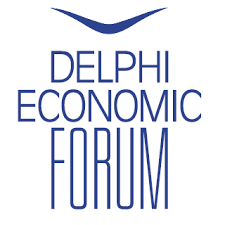 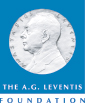 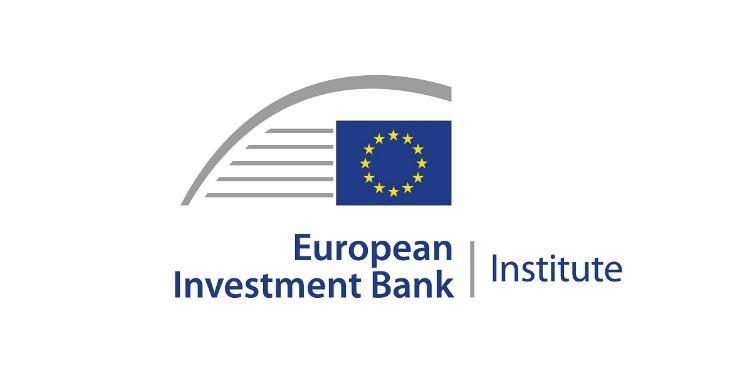 Daha fazla bilgi Costa Carras European Citizens Awards for the Safeguard of Endangered Cultural and Natural Heritage EUROPA NOSTRA ve ELLINIKI ETAIRIA - Çevre ve Kültürel Miras Derneği, 2023 yılında Costa Carras Tehlike Altındaki Kültürel ve Doğal Mirasın Korunması için Avrupa Yurttaşları Ödüllerini başlattı. Costa Carras, gelecek nesiller için daha sürdürülebilir, kapsayıcı ve güzel bir dünya yaratmak amacıyla 50 yılı aşkın bir süredir Yunanistan'ın ve Avrupa'nın mirası için yorulmadan çalışmıştır. Costa Carras Avrupa Yurttaşları Ödülleri, Avrupa'nın ortak mirası ve değerlerinin bu ikonik savunucusunun mirasını kutlamakta ve yurttaşları onun savunduğu değerleri savunmaya teşvik etmektedir.  Costa Carras Avrupa Yurttaşları Ödülleri her yıl bir Avrupa yurttaşına, bir grup bireye veya Avrupa'da yerleşik bir sivil toplum kuruluşuna, ülkelerinde veya Avrupa'nın başka bir yerinde tehlike altındaki mirası kurtarmak için halkı harekete geçirmeye yönelik başarılı ve örnek bir kampanya için verilmektedir. Altın Ödül'ün sahibi 10.000 Avro para ödülü ve bir sertifika alır. Gümüş Ödül'ün sahibi ise 5,000 Avro para ödülü ve bir sertifika alacaktır.Ödüllerin kurucu ortakları A.G. Leventis Vakfı, Delphi Ekonomik Forumu ve Avrupa Yatırım Bankası Enstitüsü'dür.EUROPA NOSTRAEuropa Nostra, kültürel ve doğal mirasın korunması ve teşvik edilmesine kendini adamış sivil toplumun Avrupa'daki sesidir. Europa Nostra, 40'tan fazla ülkeyi kapsayan geniş bir kamu kurumları, özel şirketler ve bireyler ağı tarafından desteklenen, Avrupa çapında bir miras STK'ları federasyonudur. Avrupa Birliği, Avrupa Konseyi, UNESCO ve diğer uluslararası kuruluşlarla yakın ilişkiler sürdüren Europa NGO, Avrupa'daki en büyük ve en temsili miras ağıdır. 1963 yılında kurulan Europa Nostra geçtiğimiz yıl 60. yıldönümünü kutlamıştır.Europa Nostra, özellikle Tehlike Altındaki 7 Kültür Varlığı Programı (7 Most Endangered Programme) aracılığıyla Avrupa'nın tehlike altındaki anıtlarını, sit alanlarını ve peyzajlarını kurtarmak için kampanya yürütmektedir. Avrupa Miras Ödülleri / Europa Nostra Ödülleri (European Heritage Awards / Europa Nostra Awards) aracılığıyla mükemmelliği kutlar ve yaygınlaştırır. Europa Nostra, Avrupa Kurumları ile katılımcı bir diyalog ve Avrupa Miras İttifakının (European Heritage Alliance) koordinasyonu yoluyla mirasla ilgili Avrupa stratejilerinin ve politikalarının tanımlanmasına ve uygulanmasına aktif olarak katkıda bulunur. Europa Nostra, Avrupa Komisyonu tarafından Avrupa Miras Merkezi pilot projesini (2023-2025) yürütmek üzere seçilen Avrupa konsorsiyumuna liderlik etmiştir. Ayrıca Avrupa Komisyonu tarafından geliştirilen Yeni Avrupa Bauhaus (New European Bauhaus) girişiminin resmi ortağıdır ve İklim Mirası Ağı'nın (Climate Heritage Network) önde gelen Avrupalı üyesi ve destekçisidir.ELLINIKI ETAIRIA - Çevre ve Kültürel Miras DerneğiELLINIKI ETAIRIA - Çevre ve Kültürel Miras Derneği (ELLINIKI ETAIRIA - Society for the Environment & Cultural Heritage) - kar amacı gütmeyen, sivil toplum kuruluşu - 1972'den beri çevrenin ve kültürel mirasımızın korunması için mücadele etmektedir. ELLET'in faaliyetleri 3 ana ekseni kapsamaktadır: a) Kültürel mirasın ve doğal çevrenin korunması/restorasyonu projeleri; b) Ortak mirasımızın korunması için kurumsal müdahaleler (belgelenmiş çalışmalar ve politika yapıcılara öneriler: kıyı ve ormanların korunması, turizm planlaması, taşıma kapasitesi, çevre vergisi reformu ve iklim değişikliğine uyum. Doğal ve yapılı çevrenin korunmasına ilişkin güncel konularda kamu idaresine ve diğer kurumlara yapılan başvurular ve müdahaleler);  c) Doğal ve insan kaynaklı çevre konularında farkındalık yaratma ve eğitim. Her seviyeye yönelik programlarla çevre eğitimi. ELLET, Europa Nostra'nın Yunanistan'daki resmi temsilcisidir ve Avrupa Konseyi, Avrupa Birliği, UNESCO, Avrupa Çevre Bürosu ve diğer kuruluşlarla işbirliği yapmaktadır. ELLET, 2012 Avrupa Yurttaşı Ödülü'nü (Avrupa Parlamentosu) ve 2002 yılında "kültürel mirasımızı ve Yunanistan'ın çevresini korumak için 50 yıllık sürekli ve başarılı eylemleri için" Atina Akademi Ödüllerini almıştır.BASIN İLETİŞİMEUROPA NOSTRAJoana PinheiroCommunications Coordinatorjp@europanostra.org, +31 6 34 36 59 85ELLINIKI ETAIRIA - Society for the Environment and Cultural Heritage  Katerina Stebili sepi@ellinikietairia.gr, +30 210 32 25 245DAHA FAZLASINI ÖĞRENMEK IÇIN Photoswww.europanostra.orgwww.ellet.gr